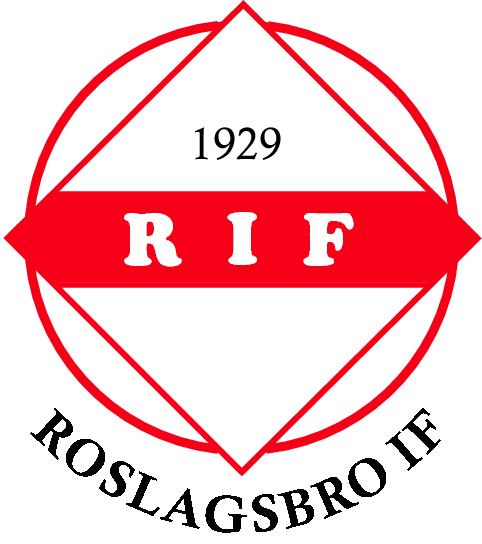      Nr    Namn Telefon2/109/1016/1023/1030/106/11123456789101112131415161718192021222324252627282930     Nr    Namn Telefon3/1010/1017/1024/1031/107/11313233343536373839404142434445464748495051525354555657585960     Nr    Namn Telefon3/1010/1017/1024/1031/107/1161626364656667686970717273747576777879808182838485868788899091NrNamnTelefon3/1010/1017/1024/1031/107/119293949596979899100101102103104105106107108109110